Module Home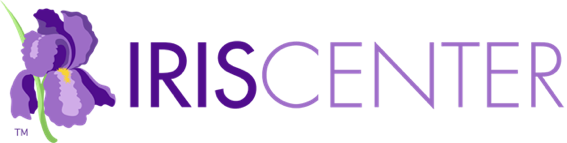 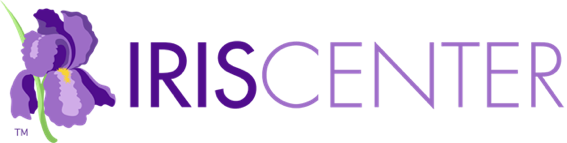 Module Description: This module, the second in a series of three, discusses implementing an evidence-based practice or program with fidelity (est. completion time: 1 hour).Link: Evidence-Based Practices (Part 1): Identifying and Selecting a Practice or Program [IRIS Module]Link: Evidence-Based Practices (Part 3): Evaluating Learner Outcomes and Fidelity [IRIS Module]ChallengeVideo: You are an education professional who recently learned about…Initial ThoughtsWhat is fidelity of implementation?How can an educator implement an evidence-based practice or program with fidelity?Perspectives & ResourcesModule ObjectivesUnderstand the importance of implementing an evidence-based practice or program with fidelityBe familiar with the key components required to achieve fidelity of implementationRecognize the importance of gathering and organizing the resources necessary for implementationBe aware of the risks of making adaptations to evidence-based practices and understand which adaptations pose less riskPage 1: Fidelity of ImplementationEducators are expected to implement evidence-based practices…Generally, to implement a practice or program… [bullet points]Research ShowsLink: effect size [definition]Link: Evidence-Based Practices (Part 1): Identifying and Selecting a Practice or Program [IRIS Module]Page 2: Understand Implementation ProceduresTo implement an EBP with fidelity, first you must understand how to…TrainingEffective high-quality training includes… [bullet points]Link: corrective feedback [definition]Link: drift [definition]Research ShowsLink: Click to view a table that… [drop-down menu]Learning on Your OwnIn addition to outlining the procedures… [bullet points]Audio: Bryan Cook offers more suggestions on training…Audio: Tom Kratochwill offers more suggestions on training…For Your InformationPage 3: Prepare for ImplementationOnce you have learned the requirements for implementing an EBP…Physical Resources [bullet points]Time [bullet points]For Your InformationPage 4: Following Implementation ProceduresOnce you have prepared to implement the EBP…Fidelity of implementation consists of three key… [bullet points]For Your InformationAudio: Larry Wexler discusses the importance of fidelity...Audio: Scott McConnell discusses the importance of fidelity…Risks to FidelityBelow are four common reasons educators… [bullet points]DriftResearch ShowsAdaptationAudio: Bryan Cook discusses why educators often have…Audio: Tom Kratochwill discusses why educators often have…Audio: Lisa Sanetti discusses why educators often have…For Your InformationLink: Evidence-Based Practices (Part 3): Evaluating Learner Outcomes and Fidelity [IRIS Module]Page 5: Risks of Adapting Evidence-Based PracticesRecall that fidelity of implementation refers to the implementation of…Considerations when AdaptingIf considering making changes to an EBP… [bullet points]Examples of Changes to Non-Core Components… [table]Audio: Bryan Cook describes the balance between implementing…For Your InformationLink: Evidence-Based Practices (Part 3): Evaluating Learner Outcomes and Fidelity [IRIS Module]Page 6: References & Additional ResourcesSuggested module citationReferencesAdditional ResourcesPage 7: CreditsModule DevelopersContent Expert ReviewersModule Production TeamMediaWrap UpSummary of the moduleAudio: Lisa Sanetti reviews key considerations for implementing…Revisit your Initial Thoughts responsesAssessmentTake some time now to answer the following questions.You Have Completed This ModuleGive Us Your FeedbackLink: Module Feedback FormProfessional Development HoursLink: IRIS PD OptionsRelated Resources [link]       NOTES       NOTES       NOTES       NOTES       NOTES       NOTES       NOTES       NOTES       NOTES       NOTES